Legal ProtectionWrite a bill for parliament that protects human rights related to biotechnologies or another social issue. In the bill, state your arguments for why members of parliament should pass this bill.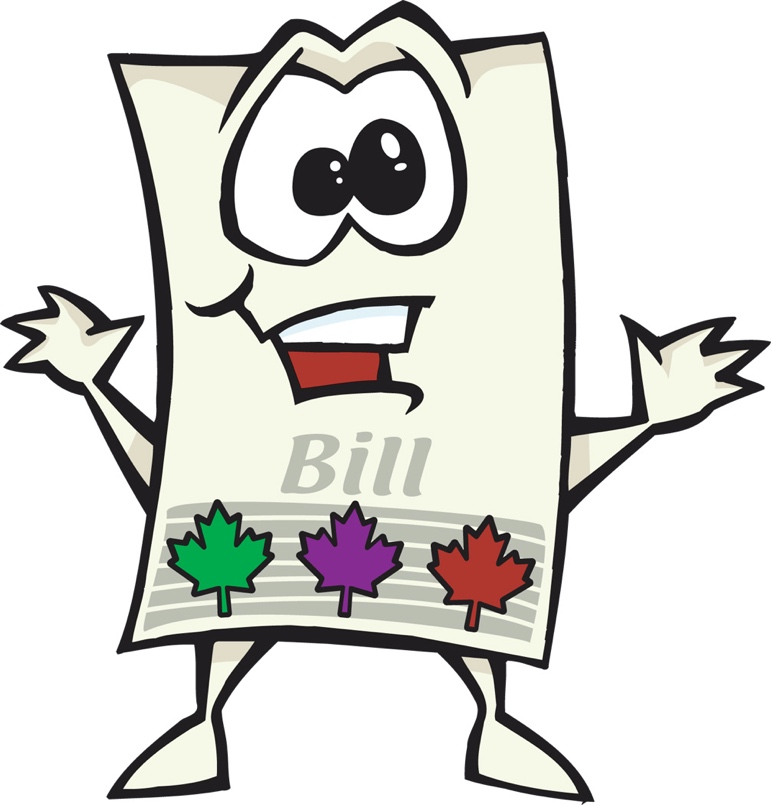 